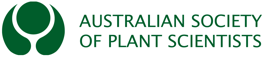 2019 Annual General Meeting of Australian Society of Plant ScientistsAgendaASPS Minutes and ActionsDATE:Thursday 28th NovemberTIME:18:00-18:45VENUE:Victoria rooms, AgriBio, BundooraPRESENT:Kathleen Soole (KS, President), Vanessa Melino (VM, Secretary), Rosemary White (RW, Treasurer), Janet Wheeler (JW, Communications, Web and email), Kim Johnson (KJ, Development), Mike Haydon (Gen&Mol Biol), William Salter (Communications, social media), Ros Gleadow (RG, Global Plant Council), Caitlin Byrt (CB, Communications chair), Georgia Koerber (Phytogen); Sebastian Pfautsch (Env&Eco), Eloise Foo (Plant-Microbe Interactions), Megan Shelden (Cell Biology), Rana Munns (RM, Plants in Action), Beth Loveys (Education/Communications), Yingxuan Ma (Student), Ronan Charles Broad (Student)………APOLOGIES:Sergey Shabala (Former President), John Evans (JE, Public Officer), Barry Pogson (Global Plant Council), Tracey Cuin (Whole Plants), Rachel Burton (STA)No.ItemCommentsActionsTimeframe1.Welcome and Apologies (KS/VM)All introductions. 2.Confirm minutes from 2018 (KS)SEE POSTED MINUTES 3. Presidents Report (KS)REPORT TABLEDThe first year for our Society to hold its own meeting-thank you to the organising committee of ASPS 2019FUTURE MEETINGSCOMBIO 2020 will be held at the Melbourne Convention and Exhibition Centre (MCEC), 29/09/20- 2/10/20.  Plant Session organisers- Staffan Persson (UoM)/ Ross Gleadow (Monash)ASPS 2021- meeting to be held as part of IPMB but maintain identity via ASPS dinner and AGM. Structure TBD. Representatives from Queensland encouraged to nominate to assist.ComBio 2022 Canberra in the week of 26th of September, Caitlin Byrt nominated as representative for organising committeeFor 2023, we are looking for location suggestion and volunteersASPS provided seed funding in support of three meetings held in AustraliaCONGRATULATIONS to ASPS Award WinnersUpcoming awards for 2020, check the website for datesCONSTITUTIONAL CHANGE PROPOSAL – vote numbers to be presented4. Treasurers Report (RW)AUDIT COMPLETED. REPORT TABLED2019, Funded two R.N. Robertson Travel Awards2018, Attendance of students at ASPS dinner during ComBio Seed Funding to facilitate scientific meetings and community eventsASPS operating costs (website)Support for Science meets ParliamentMembership to Science and Technology Australia and the Global Plant CouncilThe society maintained income relative to expenditureComBio 2018 return of $20, 455.64Request to transfer about half of the $100,000 or so in the ASPS savings account, currently earning 0.5% interest, into the Robertson Fund, currently earning a bit over 3% interest. The Robertson fund has a bit over $93,000 in it, and if we boosted this to $140,000 it would earn enough interest to pay for the Robertson travel grant each year.  ASPS also has approx.. $28,000 in its transaction account which the account is set up to receive eWay credit card payments.5.Website & Communications(CB)REPORT TABLED.New representatives of W&C teamPhytogen updateSocial media presence increasedGPC update
Proposed that each discipline representative nominates a student mentor to assist with improving our social media presence6.Plants in Action (RM)REPORT TABLED.A contract was signed last month with Scientific Publications (Jodhpur, India) for Hindi publicationASPS monetary support for on-line publication of Plants in Action7.FPB Editor (RM)REPORT TABLED.Alex Wu was awarded the best paper in Functional Plant Biology 8.Discussion of nomination of new officers (KS)Thank you to outgoing Honorary treasurer Rosemary White Nomination for treasurer- motion9.Members (Life/Corresponding)(KS)Nomination of life and corresponding members10. Any other business